Cards Multiples of 7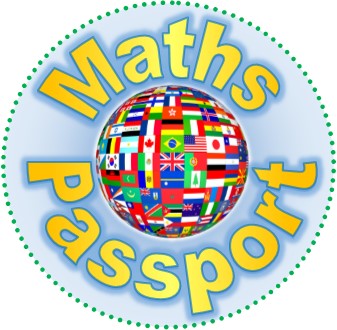 Cards Multiples of 7Cards Multiples of 7Cards Multiples of 7Cards Multiples of 7Cards Multiples of 7Cards Multiples of 7Cards Multiples of 7Cards Multiples of 7Cards Multiples of 7Cards Multiples of 7Cards Multiples of 7Cards Multiples of 7071421283542495663707784